Publicado en Barcelona el 03/11/2023 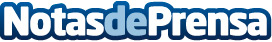 ExpoNadó: un encuentro con el embarazo, la infancia y la nuevas familiasLa destacada feria itinerante ExpoNadó, reconocida como el principal evento dedicado al mundo infantil en Cataluña, regresa al Vallès Occidental el 11 y 12 de noviembre, desplegando sus actividades en el icónico recinto de Fira Sabadell. Por donde pasarán reconocidos ponentes como Carlos González, Armando Bastida, Núria Casas, Neus Moya o Miguel AssalDatos de contacto:Marketing Media KidsComunicación620390760Nota de prensa publicada en: https://www.notasdeprensa.es/exponado-un-encuentro-con-el-embarazo-la Categorias: Nacional Cataluña Infantil Eventos http://www.notasdeprensa.es